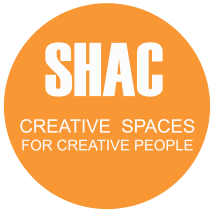 Sustainable Housing for Artists & Creatives  Expression of Interest FormPlease find my EOI attached. I am interested to attend a SHAC induction session.Name Address   TelephoneEmailEmergency contact               Are you applying               for housing ?Art / Creative practice                        SignatureDate